AL COMUNE DI PALAZZUOLO SUL SENIOAutodichiarazione per la richiesta di contributo alimentare ai sensi dell’art. 2 del D. L. n. 154 del 23 novembre 2020Dichiarazione sostitutiva di certificazione a/o sostitutiva dell’atto di notorietà resa ai sensi degli articoli 46 e 47 del D.P.R. 28/02/2000, n. 445___l___ sottoscritt ____________________________ nat___ a _________________________________provincia di _______________ il _______________________ c.f.: _____________________residente nel Comune di________________________________ alla via _____________________________n. _____C.A.P. ______________ con recapito telefonico ______________________________,Facente parte del nucleo familiare composto da:Cognome __________________________________ Nome ___________________________ Codice Fiscale: ________________________________________________________Cognome_______________________________________ Nome ___________________________ Codice Fiscale: ________________________________________________________Cognome ______________________________________ Nome ___________________________ Codice Fiscale: ________________________________________________________Cognome_______________________________________ Nome ___________________________ Codice Fiscale: ________________________________________________________Cognome_______________________________________ Nome ___________________________ Codice Fiscale: ________________________________________________________Cognome_______________________________________ Nome ___________________________ Codice Fiscale: ________________________________________________________consapevole delle sanzioni penali in caso di falsità in atti e dichiarazioni mendaci, come previsto dall’art. 76 del D.P.R. 28/10/2000 n° 445 e successive modificazioni, sotto la propria responsabilitàCHIEDEdi partecipare alla assegnazione di BUONI SPESA previsti per l’assistenza alimentare, ai sensi dell’art. 2 del D.L. 154 del 23 novembre 2020 per se stesso e per il proprio nucleo familiare.DICHIARA ED AUTOCERTIFICA PER L’INTERO NUCLEO FAMILIARE DI CUI SOPRAla propria condizione di disagio conseguente all’attuale emergenza in considerazione dei seguenti elementi: (indicare le motivazioni delle condizioni economiche svantaggiate che saranno valutate ai fini della definizione della partecipazione e dell’entità del contributo)Descrivere: ____________________________________________________________________________________________________________________________________________________________________________________________________________________________________________________________________________________________________________________________________________________________di non percepire (nel proprio nucleo familiare) alcun altro sussidio di provenienza statale, regionale e/o comunaleo alternativamente di beneficiare del seguente sussidio ________________________________________________________di disporre di un reddito mensile netto pari ad € _________ ;di disporre di depositi bancari/postali e titoli azionari e obbligazionari pari ad euro __________________di avere un contratto di locazione per l’alloggio di abitazione registrato ______________________ con canone pari a euro ___________________mensiliche nel proprio nucleo vi sono n.____________ minoriche nel proprio nucleo vi sono n. ___ portatori di handicap o non autosufficientiPalazzuolo Sul Senio _______________Firma del dichiarante ___________________________________Allega copia di un valido documento di riconoscimento.Il sottoscritto ...dichiara di aver ricevuto informazioni in merito al trattamento dei dati personali di cui al Regolamento UE  2016/679Palazzuolo Sul Senio _______________Firma del dichiarante ___________________________________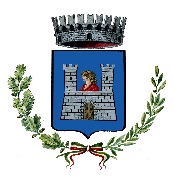 COMUNE DI PALAZZUOLO SUL SENIO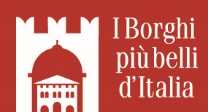 PROVINCIA DI FIRENZE